от 11 декабря 2020 года									         № 1198О внесении изменений в постановление администрации городского округа 
город Шахунья Нижегородской области от 01.11.2019 № 1208 «Об утверждении краткосрочного плана реализации региональной программы  капитального ремонта общего имущества в многоквартирных домах, расположенных на территории Нижегородской области, в отношении многоквартирных домов городского округа город Шахунья Нижегородской области  на 2020-2022 годы»Администрация городского округа город Шахунья Нижегородской области 
п о с т а н о в л я е т:1. В постановление администрации городского округа город Шахунья Нижегородской области от  01.11.2019 № 1208 «Об утверждении краткосрочного плана реализации региональной программы  капитального ремонта общего имущества в многоквартирных домах, расположенных на территории Нижегородской области, в отношении многоквартирных домов городского округа город Шахунья Нижегородской области на 2020-2022 годы» (с изменениями от 05.06.2020 № 478) внести изменения, изложив в новой редакции  краткосрочный план согласно приложению к настоящему постановлению.2. Начальнику общего отдела администрации городского округа город Шахунья Нижегородской области обеспечить размещение настоящего постановления на официальном сайте администрации городского округа город Шахунья Нижегородской области и в АУ «Редакция газеты «Знамя труда».3. Настоящее постановление вступает в силу с момента официального опубликования  в АУ «Редакция газеты «Знамя труда».4. Признать утратившим силу  постановление администрации городского округа город Шахунья Нижегородской области от 05.06.2020 № 478 «О внесении изменений в постановление администрации городского округа город Шахунья Нижегородской области  от  01.11.2019  № 1208 «Об утверждении краткосрочного плана реализации региональной программы  капитального ремонта общего имущества в многоквартирных домах, расположенных на территории Нижегородской области, в отношении многоквартирных домов городского округа город Шахунья Нижегородской области  на 2020-2022 годы» со дня вступления в силу настоящего постановления.5. Контроль за исполнением настоящего постановления возложить на заместителя главы администрации городского округа город Шахунья Нижегородской области С.А.Кузнецова.Глава местного самоуправлениягородского округа город Шахунья						          Р.В.КошелевКраткосрочный план реализации региональной программы капитального ремонта общего имущества в многоквартирных домах, расположенных на территории Нижегородской области, в отношении многоквартирных домов городского округа город Шахунья Нижегородской области на 2020 - 2022 годы г. Шахунья2020 г.ПАСПОРТКраткосрочный план реализации региональной  программы капитального ремонта общего имущества в многоквартирных домах, расположенных на территории Нижегородской области, в отношении многоквартирных домов городского округа город Шахунья Нижегородской области на 2020 - 2022 годы11. Перечень многоквартирных домов, расположенных на территории городского округа город Шахунья Нижегородской области, подлежащих капитальному ремонту общего имущества в многоквартирных домах по видам работ и услуг на 2020 - 2022 годы (Приложение 2).12. Перечень услуг и (или) работ по капитальному ремонту общего имущества в многоквартирном доме, оказание и (или) выполнение которых финансируются за счет средств фонда капитального ремонта, сформированного исходя из минимального размера взноса, установленного в соответствии со статьей 5 Закона Нижегородской области от 28.11.2013  №  159-З  «Об организации проведения капитального ремонта общего имущества в многоквартирных домах, расположенных на территории Нижегородской области» (в соответствии с Приложением 3), включает в себя:1) ремонт внутридомовых инженерных систем электро-, тепло-, водоснабжения, водоотведения;
2)  ремонт крыши;3) ремонт подвальных помещений, относящихся к общему имуществу в многоквартирном доме;4)  ремонт фасада;5) разработку проектной документации для капитального ремонта и проведение государственной экспертизы такой документации в соответствии с законодательством Российской Федерации о градостроительной деятельности. Стоимость услуг и (или) работ, указанных в настоящем пункте, не может превышать 7 процентов от общей стоимости услуг и (или) работ по капитальному ремонту;6) разработку сметной документации на выполнение работ и (или) услуг по капитальному ремонту;7) осуществление строительного контроля.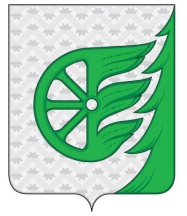 Администрация городского округа город ШахуньяНижегородской областиП О С Т А Н О В Л Е Н И ЕПриложение 
к постановлению администрации городского округа город Шахунья Нижегородской области от 11.12.2020 г. № 1198УТВЕРЖДЕНпостановлением администрации городского округа город Шахунья Нижегородской областиот 01.11.2019 г. № 1208Приложениегода № ______Наименование Краткосрочного плана Краткосрочный план реализации региональной  программы капитального ремонта общего имущества в многоквартирных домах, расположенных на территории Нижегородской области, в отношении многоквартирных домов городского округа город Шахунья Нижегородской области на 2020 - 2022 годы (далее – План).2. Основание для разработки Плана1) Жилищный кодекс Российской Федерации;2) Федеральный закон от 21 июля 2007 года № 185-ФЗ «О Фонде содействия реформированию жилищно-коммунального хозяйства» (далее – Федеральный закон № 185 ФЗ);3) Закон Нижегородской области от 28 ноября 2013 года № 159-З «Об организации проведения капитального ремонта общего имущества в многоквартирных домах, расположенных на территории  Нижегородской области»;4) Постановление Правительства Нижегородской области от 20 июня 2014 года № 409 «Об утверждении Порядка утверждения краткосрочных  планов реализации  региональной  программы капитального ремонта общего имущества в многоквартирных домах, расположенных на территории Нижегородской области; 6) Постановление Правительства Нижегородской области от 26.12.2013  № 1000 «Об установлении минимального размера взноса на капитальный ремонт общего имущества в многоквартирных домах, расположенных на территории Нижегородской области на 2014 год».3. Заказчик ПланаАдминистрация городского округа город Шахунья Нижегородской области 4. Разработчик ПланаУправление промышленности, транспорта, связи, ЖКХ, энергетики и архитектурной деятельности администрации  городского округа город Шахунья Нижегородской области5. Цели Плана1) Создание безопасных и благоприятных условий проживания граждан в многоквартирных домах, расположенных на территории городского округа город Шахунья Нижегородской области   (далее – МКД);2) Устранение неисправностей изношенных конструктивных элементов общего имущества собственников помещений в МКД, в том числе по их восстановлению или замене для улучшения эксплуатационных характеристик; 3) Обеспечение надлежащего состояния общего имущества в многоквартирных домах в соответствии с Правилами и нормами технической эксплуатации жилищного фонда, утвержденными постановлением Государственного комитета РФ по строительству и жилищно-коммунальному комплексу от 27 сентября 2003 года №  170;6. Задачи Плана1) Обеспечение своевременного проведения капитального ремонта общего имущества всех МКД, за исключением МКД, признанных в установленном порядке аварийными и подлежащими сносу;2) Использование эффективных технических решений при проведении капитального ремонта. 7. Сроки реализации Плана2020 - 2022 годы8. Объем и источники финансирования Плана9. Исполнители Плана10. Ожидаемые результатыОсновной источник реализации Программы - взносы собственников помещений в многоквартирных домах на капитальный ремонт общего имущества в многоквартирном доме (Приложение 1).2020 год:- средства собственников помещений – 21 073 928 руб.2021 год:-  средства собственников помещений  – 24 892 693 руб.2022 год:-  средства собственников помещений  – 24 892 693 руб.Некоммерческая организация – «Фонд капитального ремонта многоквартирных домов, расположенных на территории Нижегородской области» (Региональный оператор);Администрация  городского округа город Шахунья Нижегородской области.Количество МКД, в которых планируется проведение капитального ремонта – 19 ед., общая площадь жилых и нежилых помещений в МКД – 22790,69   кв.м.13. Индикаторы достижения цели и непосредственные результаты Плана14.  Контроль за исполнением ПланаПо итогам реализации Плана будут достигнуты следующие значения индикаторов и показатели непосредственных результатов:Индикаторы:1. Доля общей площади капитально отремонтированных многоквартирных домов в общей площади многоквартирных домов городского округа город Шахунья Нижегородской области, подлежащих включению в Программу составит 3,34 %.Непосредственные результаты:1. Общая площадь капитально отремонтированных многоквартирных домов составит 22,79 тыс. кв.м.2. Общее количество капитально отремонтированных многоквартирных домов составит 19 ед.Администрация городского округа город Шахунья Нижегородской области;Некоммерческая организация – «Фонд капитального ремонта многоквартирных домов, расположенных на территории Нижегородской области» (Региональный оператор);Государственная жилищная инспекция Нижегородской области.